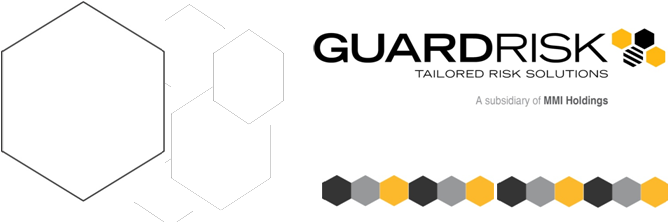 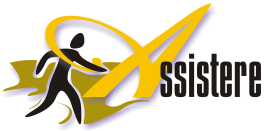 ASSISTERE CLAIM FORMSection1:GeneralThefollowingdocumentationmustbeprovidedforthisclaimtobeconsidered:-NOTE:Itisnotnecessarytohaveallthesedocumentswhensubmittingtheclaim.Thesedocumentscanbeforwardedatalaterstagetoavoidanyunnecessarydelays.Copyoftheinjured`sID.Copy of the IOD Report of an accident in the event of an Injury during business hours/activitiesCopy of the OAR (police report) in the event of a motor vehicle accident.Details of witnesses.Copy of the injured’s salary slipSection2:DeathClaim(ifapplicable)Thefollowingdocumentationmustbeprovidedforthisclaimtobeconsidered:-NOTE:Itisnotnecessarytohaveallthesedocumentswhensubmittingtheclaim.Thesedocumentscanbeforwardedatalaterstagetoavoidanyunnecessarydelays.DeathCertificatePost Mortem ReportReport for occupational related deathPolice Accident Report if the death was due to a motor vehicle accidentPolice Reference number if death is the subject of a criminal investigationCopies of any newspaper clipping or eye witness statements that may be availableSECTION 2B	Final Rest submit:Certified Death CertificatePost MortemIncident ReportSection 3: Disability ClaimSection4: Medical Expense (ifapplicable)The following documents will be required when claiming for medical expense:An original Medical Account proving admission into hospital and discharge dates is required when claiming under this sectionReceipts for accounts which the claimant has already settledAUTHORISATIONAuthorisation to be completed by the claimant or his/her legal representation.I hereby authorise any hospital, physician or any other person who treated me, to furnish the Insurer or the legal representatives with all information with regard to any injury, sickness medical history, consultations, prescription or treatment including copies of all my hospital or medical reports.  I agree that a photostat / fax copy of this authorisation shall be accepted as the original.  I declare that the answers given by me in this claim form are true in every respect.EMPLOYER CERTIFICATEThis certificates is to be completed by the Salaries or Human Resource DepartmentIn the event of an IOD please confirm and provide the following Please note that the following documents must be submitted as soon as possible:Employer’s report of an accident or disease (Wcl1 0r Wcl2 )First Medical Report (Wcl4)Progress or Final Medical Report (Wcl5)Resumption Report (Wcl6)Declarationby EmployerIherebywarrantthetruthofallparticularsonthisformineveryrespectanddeclarethatallconditionsofthisinsurancehavebeencompliedwith:MEDICALCERTIFICATETheclaimantmustobtain,athis/herownexpenses,thefollowingcertificatefromadulyqualifiedandregisteredmedicalpractitionerwhotreatedhim/herforhis/herinjuries.Whentheclaimantisfullyrecovered,adoctor’scertificatetothateffectmustbeforwardedto the Insurer showingtheperiodsofpartialandtotalincapacity.In the event of Serious Illness confirm and provide the following Authorisation to be completed by the claimant or his/her legal representativeI hereby authorise any hospital, physician or any other person who has treated me to furnish the Insurer or its legal representatives with all information with regard to any injury, sickness medical history, consultations, prescriptions or treatments including copies of all my hospital or medical records. I agree that a photostat/fax copy of this authorisation shall be accepted as the original. I declare that the answers given by me in this claim form are true in every respect.Signature of the Claimant or his/her legal representative: _____________________________________Date: _______________________________	Place: _____________________________________SERIOUS ILLNESS MEDICALCERTIFICATETheclaimantmustobtain,athis/herownexpenses,thefollowingcertificatefromadulyqualifiedandregisteredmedicalpractitionerwhotreatedhim/herforhis/herinjuries.Whentheclaimantisfullyrecovered,adoctor’scertificatetothateffectmustbeforwardedto the Insurer showingtheperiodsofpartialandtotalincapacity. (Please complete sections 1 & 10 and the appropriate one of sections 2 to 9)Section 1 – GeneralSelect the applicable illness (x)Section 2 – Cancer This is defined as a malignant tumour positively diagnosed with histological confirmation and characterised by the uncontrolled growth of malignant cells and invasion of tissue.  The term malignant tumour includes leukaemia, lymphoma and sarcoma.The following conditions are excluded from this definition:All cancers in situ and all pre-malignant conditions.All tumours of the prostate unless histologically classified as having a Gleason score greater than 6 or having progressed to at least clinical TNM classification T2N0M0.All skin cancers, other than malignant melanoma that has been histologically classified as having caused invasion beyond the epidermis (outer layer of skin).Section 3 – Coronary Artery SurgeryThis is defined as the actual undergoing, on the advice of a consultant surgeon, of coronary artery bypass surgery to correct stenosis or occlusion in the coronary arteries but excluding angioplasty, keyhole surgery  and other non-surgical techniques such as laser procedures.Section 4 – Heart AttackThis is defined as the death of heart muscle, due to inadequate blood supply, as evidenced by two of the following three criteria:Compatible clinical symptomsCharacteristic ECG changes, which can be either of the following:New pathological Q-waves as defined below, orST-segment and T-wave changes indicative of myocardial ischaemia that may progress to myocardial infarction, as defined below, but only when accompanied by raised cardiac markers as described below.Pre-intervention raised cardiac markers:Trop T greater than 1,0 ng/ml, orTrop I greater than 0,5 ng/ml, orCK-MB mass greater than two times the normal values in acute presentation phase, orTotal CPK elevation of greater than two times the normal values, with at least 6% being CK-MB.The evidence must show a definite acute myocardial infarction.  Other acute coronary syndromes, including but not limited to angina, are not covered by this definition.For purposes of this definition, new pathological Q-waves mean the following:Any Q-wave in leads V1 through V3, Q-wave greater than or equal to 30 ms (0.03s) in leads I, II, AVL, AVF, V4, V5or V6.  The Q-wave changes must be present in any two contiguous leads, and be greater than or equal to 1mm in depth ECG changes indicative of myocardial ischaemia that may progress to myocardial infarction, mean the following:Patients with ST-segment elevation:New or presumed new ST segment elevation at the J point in two or more contiguous leads with the cut-off points greater than or equal to 0.2mV in leads V1, V2,or V3, and more or equal to 01.mV in other leads.  Contiguity in the frontal plane is defined by the lead sequence AVL, I, inverted AVR, II, AVF, III. Patients without ST-segment elevation:ST-segment depression.T-wave abnormalities onlySection 5 – Kidney FailureThis is defined as Chronic end stage failure of both kidneys to function, as a result of which regular dialysis is necessary.Section 6 – Major Organ TransplantThis is defined as which shall mean the actual undergoing as a recipient of a transplant of the heart, liver, pancreas, bone marrow or at least one of the kidneys or lungs.Section 7 – Multiple SclerosisThis is defined as a definite diagnosis of multiple sclerosis by a neurologist. There must be current clinical impairment of motor or sensory function of an EDSS scale 3.0 or more, which must have persisted for a continuous period of at least 6 months. Benign multiple sclerosis will not be covered.Section 8 - ParaplegiaThis is defined as suffering Total and irreversible loss of the use of any two limbs, but excluding paraplegia caused by accidental, violent, external and visible means.Section 9 - StrokeThis is defined as Death of brain tissue due to inadequate blood supply or haemorrhage within the skull resulting in permanent motor deficit, and confirmed with appropriate clinical findings by a specialist neurologist. For the above definition, the following are not covered:Transient ischaemic attack.Vascular disease affecting the eye or optic nerve.Migraine and vestibular disorders.Traumatic injury to brain tissue or blood vesselsSection 10 – Medical Evidence/ReportsPlease include copies of all the relevant reports and indicate below which reports are enclosed.DECLARATIONIherebycertifythattheabovestatementsaretrueineveryrespect.This form is required in order to assess a potential claim under a policy of insurance.  Issue and completion of this form does not in any way imply, construe, or admit liability by the Insurer.  Only a fully completed and signed claim form can receive our further consideration. All  claims to be reported to:Telephone		011 669 1202E-mail		a&hclaims@guardrisk.co.za  Postal address	P.O.Box 786015, Sandton, 2146 NameofInsuredNameofInjured employeeEmployee’s OccupationIDNumberDate,time&placeofaccidentIsthisanInjury during business hours/activitiesSAPS&OARcasenumberGiveadetaileddescriptionofhowtheaccidentoccurred.Date&PlaceofdeathStatetheexactcauseofdeathandanyimportantfactorsconnectedtherewith.GivefulldetailsoftheinjuriessustainedbytheclaimantNameoftheattendingdoctorPracticeNumber	TelNoAddressPlease state the period which the claimant was totally disabled from attending to his/her usual occupationPlease state the period which the claimant was totally disabled from attending to his/her usual occupationFromPlease state the date upon which he/she resumed light dutiesHasanypermanentdisablementresultedfromthisaccident,ifyes,pleasegivedetails:SignatureoftheClaimantorhis/herlegalrepresentativeDatePlaceFull Name of ClaimantIs the claimant a full time permanent employeePlease confirm the disability and dates of absence from work stated in this claim form are correct State fully the nature of the claimant’s occupation and daily dutiesWas this IOD reported?Do you have a COID claims numberSignature:Date:CapacityCompany StampThis certificate is to be completed by the doctor consultedFullnameofpatientWhenwereyoufirstconsultedbytheclaimantinconnectionwithhis/herinjuriesAreyoustillinattendanceWhatwasthecauseoftheaccidentsofarasknownWhatinjuriesweresustainedPleasestatetheexactcauseandnatureofthedisabilityandanyimportantfactorsconnectedtherewithDoesthepresentdisabilityrelateinanywaytopreviousinjuriesorpre-existing conditionsorillnessIfyes,pleaseexplainIsthepatientnoworwashe/sheatthetimeoftheaccidentsubjecttoorsufferingfromanyillnessordiseaseirrespectiveoftheaccidentforwhichthebenefitisclaimed? Ifso,statethenatureofit,andtowhatextenttherecoveryofthepatientmaybeeffectedtherebyIsthepatienttemporarilyorpermanentlydisabledfromattendingtoanyportionofhis/herusualbusinessoroccupationIfyes,pleaseexplain.PleasestateanyinformationnotalreadymentionedwhichisrelevanttotheassessmentofanypermanentdisabilityarisingfromtheaccidentIfthepatienthasfullyrecovered,pleasestatethedateofrecoveryWas this a newly diagnosed Illness?YesNoDate of DiagnosisType of IllnessHave you claimed, from this policy, for any of these illnesses before?YesNoHave you claimed, from this policy, for any of these illnesses before?If yes, please give full detail:If yes, please give full detail:Have you claimed, from this policy, for any of these illnesses before?Type of IllnessHave you claimed, from this policy, for any of these illnesses before?Date of DiagnosisHave you claimed, from this policy, for any of these illnesses before?Date of PaymentWhen did the symptoms first appear?When did you first consult a doctor for this condition?Name, Address and Telephone Number of the doctor consultedName, Address and Telephone Number of the hospital(s) where you have been treated for this conditionDetails of medical assistance sought in the last 5 years (minor illnesses such as colds and flu may be omitted)Name, Address and Telephone Number of your usual doctorThis certificate is to be completed by the doctor consultedPatient’s NameAgeAre you the patient’s usual medical attendant?YesNoAre you the patient’s usual medical attendant?If “yes”, please give details of the patient’s medical/surgical history for the last 12 months prior to hospitalisationIf “yes”, please give details of the patient’s medical/surgical history for the last 12 months prior to hospitalisationWhen did the patient first become aware of the symptoms?When was medical advice sought?Has the patient suffered from this disease in the past?YesNoHas the patient suffered from this disease in the past?If “yes”, please give detailsIf “yes”, please give detailsDo you know of any hereditary disease in the patient’s family?YesNoDo you know of any hereditary disease in the patient’s family?If “yes”, please give detailsIf “yes”, please give detailsDo you know of any factors regarding past or present health, habits or lifestyle which may have contributed to any health problems?YesNoDo you know of any factors regarding past or present health, habits or lifestyle which may have contributed to any health problems?If “yes”, please give detailsIf “yes”, please give detailsDo you know of any hereditary disease in the patient’s family?YesNoDo you know of any hereditary disease in the patient’s family?If “yes”, please give detailsIf “yes”, please give detailsCancerMotor Neuron Disease (resulting in permanent symptoms)ParaplegiaCoronary Artery SurgeryAlzheimer’sMultiple Sclerosis (with persisting symptoms)Heart AttackComa (resulting in permanent neurological complications):BlindnessStroke (resulting in permanent symptoms) Parkinson’s DiseaseMajor Organ TransplantKidney FailureHeart Valve SurgeryState the site and extent of the neoplasmIs it malignant or non-malignant?Has staging been carried out?YesNoHas staging been carried out?If “yes”, please give detailsPlease comment on invasion of metastasesIf “yes”, please give detailsPlease comment on invasion of metastasesState the type of procedure done and date performWhat were the events predisposing to surgeryState the type and extent of the infarctionState the type and extent of the infarctionState the type and extent of the infarctionState the type and extent of the infarctionState the type and extent of the infarctionIs there a history of chest pain?Is there a history of chest pain?Is there a history of chest pain?Is there a history of chest pain?Is there a history of chest pain?State the new ECG changes and the date the ECG doneState the new ECG changes and the date the ECG doneState the new ECG changes and the date the ECG doneState the new ECG changes and the date the ECG doneState the new ECG changes and the date the ECG doneHas an ECG ever been done before?Has an ECG ever been done before?Has an ECG ever been done before?Has an ECG ever been done before?Has an ECG ever been done before?YesYesYesYesNoNoNoHas an ECG ever been done before?Has an ECG ever been done before?Has an ECG ever been done before?Has an ECG ever been done before?Has an ECG ever been done before?If “yes”, please give detailsIf “yes”, please give detailsIf “yes”, please give detailsIf “yes”, please give detailsIf “yes”, please give detailsIf “yes”, please give detailsIf “yes”, please give detailsWhen was the test done and what were the cardiac enzyme levels?When was the test done and what were the cardiac enzyme levels?When was the test done and what were the cardiac enzyme levels?When was the test done and what were the cardiac enzyme levels?When was the test done and what were the cardiac enzyme levels?CPKASTMBCKMBCKCKLDHState the following UP levels, if done and the datesState the following UP levels, if done and the datesState the following UP levels, if done and the datesState the following UP levels, if done and the datesState the following UP levels, if done and the datesIs there chronic irreversible failure of both kidneysGive the dates and results of the kidney function tests doneHas regular renal dialysis been institutedYesNoPlease state the frequency of dialysisWhat organ was replaced?What was the underlying disease?For how long was the disease present?What was the source of the replacement?Has the following neurological investigations been done?Lumber punctureYesYesNoHas the following neurological investigations been done?If “yes”, please give the date the procedure was done and attach the resultsIf “yes”, please give the date the procedure was done and attach the resultsIf “yes”, please give the date the procedure was done and attach the resultsIf “yes”, please give the date the procedure was done and attach the resultsHas the following neurological investigations been done?Evoked visual responsesYesYesNoHas the following neurological investigations been done?If “yes”, please give the date the procedure was done and attach the resultsIf “yes”, please give the date the procedure was done and attach the resultsIf “yes”, please give the date the procedure was done and attach the resultsIf “yes”, please give the date the procedure was done and attach the resultsHas the following neurological investigations been done?Evoked auditory responsesYesYesNoHas the following neurological investigations been done?If “yes”, please give the date the procedure was done and attach the resultsIf “yes”, please give the date the procedure was done and attach the resultsIf “yes”, please give the date the procedure was done and attach the resultsIf “yes”, please give the date the procedure was done and attach the resultsHas the following neurological investigations been done?MRI scanYesYesNoHas the following neurological investigations been done?If “yes”, please give the date the procedure was done If “yes”, please give the date the procedure was done If “yes”, please give the date the procedure was done If “yes”, please give the date the procedure was done Was there evidence of any lesion of the central nervous system?YesYesNoNoWas there evidence of any lesion of the central nervous system?If “yes”, please attach the results from the scan If “yes”, please attach the results from the scan If “yes”, please attach the results from the scan If “yes”, please attach the results from the scan Please state the extent of the paraplegia (please tick)Please state the extent of the paraplegia (please tick)Please state the extent of the paraplegia (please tick)Please state the extent of the paraplegia (please tick)Please state the extent of the paraplegia (please tick)Please state the extent of the paraplegia (please tick)Please state the extent of the paraplegia (please tick)Please state the extent of the paraplegia (please tick)Please state the extent of the paraplegia (please tick)Please state the extent of the paraplegia (please tick)Please state the extent of the paraplegia (please tick)IrreversiblePermanentCompleteTemporaryPartialState the limbs involvedState the limbs involvedState the limbs involvedState the limbs involvedPlease state the causePlease state the causePlease state the causePlease state the causePlease state the specific type of incidentHas this lasted for more than 24 successive hours?What was the cause?State the neurological sequelae present and how long did they lastIs there any permanent neurological deficit?HistologyRadiologyLaboratory Test ResultsECG TracingsInvestigation/ProcedureAny other documentation which may be relevantName:Qualifications:Signature:Date:Address:	TelephoneNumberPracticeNumber